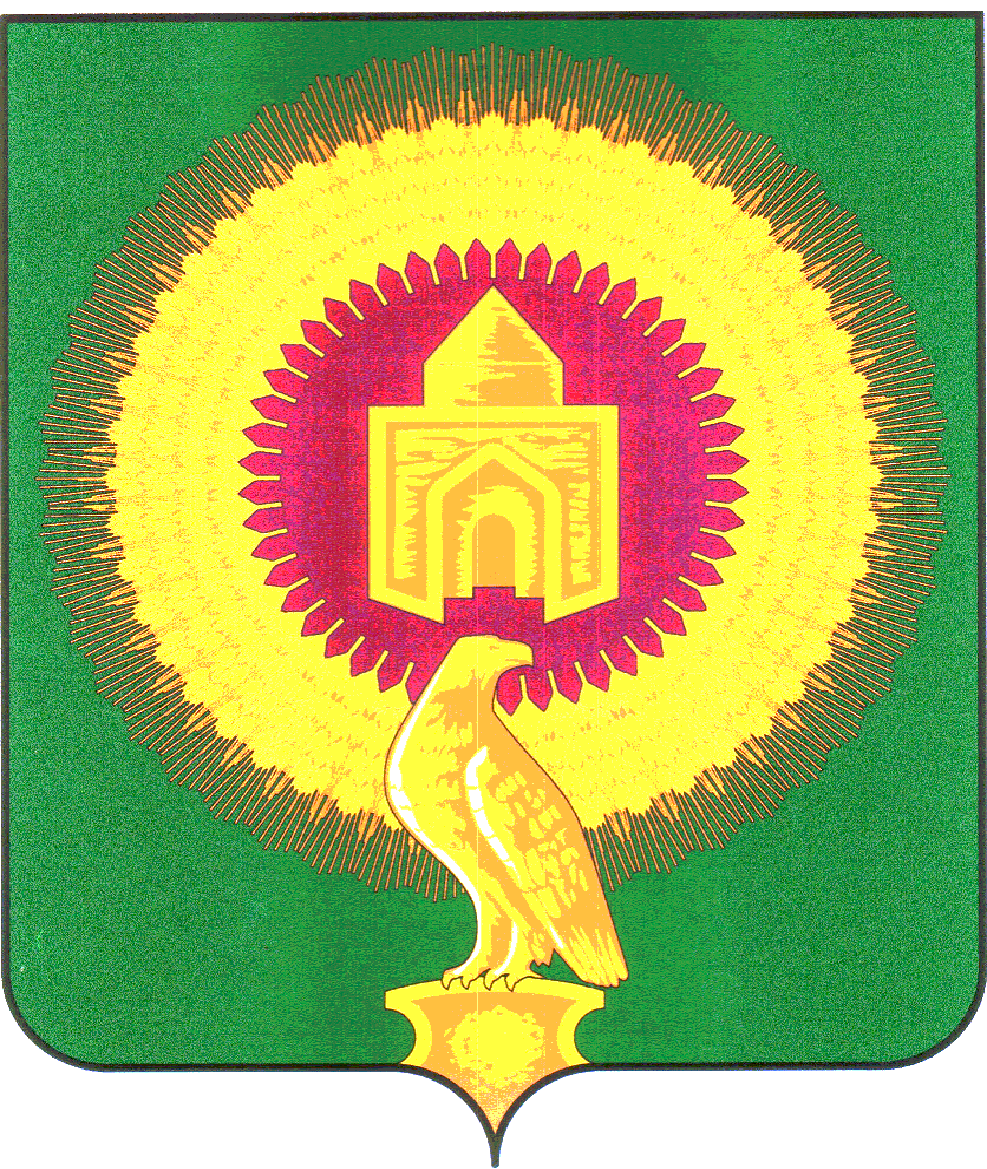 СОВЕТ ДЕПУТАТОВЛЕЙПЦИГСКОГО СЕЛЬСКОГО ПОСЕЛЕНИЯВАРНЕНСКОГО МУНИЦИПАЛЬНОГО РАЙОНАЧЕЛЯБИНСКОЙ ОБЛАСТИРЕШЕНИЕот 26 апреля 2022 года                            № 6О внесении изменений и дополнений в бюджет Лейпцигского сельскогопоселения на 2022 год и на плановый период 2023 и 2024 годовСовет депутатов Лейпцигского сельского поселения РЕШАЕТ:1. Внести в бюджет Лейпцигского сельского поселения на 2022 год и на плановый период 2023 и 2024 годов, принятый Решением Совета депутатов Лейпцигского сельского поселения Варненского муниципального района Челябинской области от 23 декабря 2021 года № 32 следующие изменения:1) в пункте 1 пп.1 слова «в сумме 6181,77 тыс. рублей» заменить на слова «в сумме 7258,63 тыс. рублей», слова «в сумме 5236,28 тыс. рублей» заменить на слова «в сумме 6313,14 тыс. рублей»;в пункте 1 пп.2 слова «в сумме 6181,77 тыс. рублей» заменить на слова «в сумме 7509,09 тыс. рублей»;в пункте 1 п.п. 3 слова «дефицит (профицит) бюджета Варненского сельского поселения не планируется» заменить на слова «дефицит бюджета Варненского сельского поселения на 2022 год в сумме 250,46 тыс. рублей».- приложение 2 изложить в новой редакции (приложение № 1 к настоящему Решению);- приложение 4 изложить в новой редакции (приложение № 2 к настоящему Решению);- приложение 10 изложить в новой редакции (приложение № 3 к настоящему Решению).2. Настоящее Решение вступает в силу со дня его подписания и обнародования.Глава Лейпцигского сельского поселения                  ____________         Э.Т.ПискуноваПредседатель совета депутатовЛейпцигского сельского поселения                              ___________           А.В.ГоловинаПриложение 1к решению «О внесении изменений и дополненийв бюджет Лейпцигского сельского поселенияна 2022 год и на плановый период 2022 и 2023 годов»от 26 апреля 2022 года № 6Приложение 2к решению «О бюджете Лейпцигского сельского поселенияна 2022 год и на плановый период 2022 и 2023 годов»от 23 декабря 2021 года № 32Распределение бюджетных ассигнований по разделам, подразделам, целевым статьям, группам видов расходов бюджета Лейпцигского сельского поселения на 2022 год	 (тыс. руб.)Приложение 2к решению «О внесении изменений и дополненийв бюджет Лейпцигского сельского поселенияна 2022 год и на плановый период 2022 и 2023 годов»от 26 апреля 2022 года № 6Приложение 4к решению «О бюджете Лейпцигского сельского поселенияна 2022 год и на плановый период 2022 и 2023 годов»от 23 декабря 2021 года № 32Ведомственная структура расходов бюджета Лейпцигского сельского поселения на 2022 год	 (тыс. руб.)Приложение 3к решению «О внесении изменений и дополненийв бюджет Лейпцигского сельского поселенияна 2022 год и на плановый период 2022 и 2023 годов»от 26 апреля 2022 года № 6Приложение 10к решению «О бюджете Лейпцигского сельского поселенияна 2022 год и на плановый период 2022 и 2023 годов»от 23 декабря 2021 года № 32Источники внутреннего финансирования дефицита бюджета Варненского сельского поселения на 2022 год(тыс. рублей)Наименование показателяКБККБККБККБКСуммаНаименование показателяРазделПодразделКЦСРКВРСумма123456ВСЕГО:7 509,09ОБЩЕГОСУДАРСТВЕННЫЕ ВОПРОСЫ012 152,79Функционирование высшего должностного лица субъекта Российской Федерации и муниципального образования0102365,55Расходы общегосударственного характера01029900400000365,55Глава муниципального образования01029900420301365,55Расходы на выплаты персоналу в целях обеспечения выполнения функций государственными (муниципальными) органами, казенными учреждениями, органами управления государственными внебюджетными фондами01029900420301100365,55Функционирование Правительства Российской Федерации, высших исполнительных органов государственной власти субъектов Российской Федерации, местных администраций01041 533,73Расходы общегосударственного характера010499004000001 438,73Центральный аппарат010499004204011 438,73Расходы на выплаты персоналу в целях обеспечения выполнения функций государственными (муниципальными) органами, казенными учреждениями, органами управления государственными внебюджетными фондами01049900420401100639,70Закупка товаров, работ и услуг для обеспечения государственных (муниципальных) нужд01049900420401200786,82Межбюджетные трансферты0104990042040150012,21Уплата налога на имущество организаций, земельного и транспортного налога0104990890000095,00Уплата налога на имущество организаций, земельного и транспортного налога государственными органами0104990892040195,00Иные бюджетные ассигнования0104990892040180095,00Обеспечение деятельности финансовых, налоговых и таможенных органов и органов финансового (финансово-бюджетного) надзора0106250,00Расходы общегосударственного характера01069900400000250,00Центральный аппарат01069900420401250,00Расходы на выплаты персоналу в целях обеспечения выполнения функций государственными (муниципальными) органами, казенными учреждениями, органами управления государственными внебюджетными фондами01069900420401100250,00Резервные фонды01113,50Расходы общегосударственного характера011199004000003,50Резервный фонд администрации сельского поселения011199004706003,50Иные бюджетные ассигнования011199004706008003,50НАЦИОНАЛЬНАЯ ОБОРОНА0254,50Мобилизационная и вневойсковая подготовка020354,50Подпрограмма "Допризывная подготовка молодежи в Челябинской области"0203463000000054,50Осуществление полномочий по первичному воинскому учету на территориях, где отсутствуют военные комиссариаты0203463005118054,50Расходы на выплаты персоналу в целях обеспечения выполнения функций государственными (муниципальными) органами, казенными учреждениями, органами управления государственными внебюджетными фондами0203463005118010051,50Закупка товаров, работ и услуг для обеспечения государственных (муниципальных) нужд020346300511802003,00НАЦИОНАЛЬНАЯ БЕЗОПАСНОСТЬ И ПРАВООХРАНИТЕЛЬНАЯ ДЕЯТЕЛЬНОСТЬ03806,16Защита населения и территории от чрезвычайных ситуаций природного и техногенного характера, пожарная безопасность0310806,16Обеспечение первичными мерами пожарной безопасности в сельских поселениях03102500025080806,16Обеспечение первичными мерами пожарной безопасности03102500025081219,18Закупка товаров, работ и услуг для обеспечения государственных (муниципальных) нужд03102500025081200219,18Содержание и обеспечение необходимых условий для повышения пожарной безопасности населенных пунктов03102500025084586,98Закупка товаров, работ и услуг для обеспечения государственных (муниципальных) нужд0310250002508420010,87Предоставление субсидий бюджетным, автономным учреждениям и иным некоммерческим организациям03102500025084600576,12НАЦИОНАЛЬНАЯ ЭКОНОМИКА04867,33Дорожное хозяйство (дорожные фонды)0409867,33Содержание улично-дорожной сети и искусственных сооружений Варненского муниципального района04091800018001567,33Закупка товаров, работ и услуг для обеспечения государственных (муниципальных) нужд04091800018001200567,33Мероприятия по совершенствованию движения пешеходов и предупреждению аварийности с участием пешеходов04092400024002300,00Закупка товаров, работ и услуг для обеспечения государственных (муниципальных) нужд04092400024002200300,00ЖИЛИЩНО-КОММУНАЛЬНОЕ ХОЗЯЙСТВО05671,61Благоустройство0503658,01Благоустройство территории сельских поселений05038000080080648,23Освещение населённых пунктов05038000080081416,77Закупка товаров, работ и услуг для обеспечения государственных (муниципальных) нужд05038000080081200416,77Организация благоустройства и озеленения территории поселения0503800008008290,46Закупка товаров, работ и услуг для обеспечения государственных (муниципальных) нужд0503800008008220090,46Обслуживание и ремонт сетей уличного освещения0503800008008310,00Закупка товаров, работ и услуг для обеспечения государственных (муниципальных) нужд0503800008008320010,00Прочие мероприятия по благоустройству05038000080084131,00Закупка товаров, работ и услуг для обеспечения государственных (муниципальных) нужд05038000080084200131,00Реализация мероприятий по благоустройству сельских территорий050399060000009,77Расходы на прочие мероприятия по благоустройству поселений050399060005009,77Закупка товаров, работ и услуг для обеспечения государственных (муниципальных) нужд050399060005002009,77Другие вопросы в области жилищно-коммунального хозяйства050513,60Подпрограмма «Модернизация объектов коммунальной инфраструктуры»0505142000000013,60Строительство газопроводов и газовых сетей0505142001420313,60Закупка товаров, работ и услуг для обеспечения государственных (муниципальных) нужд0505142001420320013,60ОХРАНА ОКРУЖАЮЩЕЙ СРЕДЫ06224,97Другие вопросы в области охраны окружающей среды0605224,97Региональный проект «Комплексная система об-ращения с твердыми коммунальными отходами»0605640G200000224,97Обеспечение контейнерным сбором образующихся в жилом фонде ТКО0605640G243120224,97Закупка товаров, работ и услуг для обеспечения государственных (муниципальных) нужд0605640G243120200224,97КУЛЬТУРА, КИНЕМАТОГРАФИЯ082 614,72Культура08012 614,72Мероприятия деятельности клубных формирований080163000630802 614,72Организация деятельности клубных формирований080163000630812 294,72Расходы на выплаты персоналу в целях обеспечения выполнения функций государственными (муниципальными) органами, казенными учреждениями, органами управления государственными внебюджетными фондами08016300063081100535,40Закупка товаров, работ и услуг для обеспечения государственных (муниципальных) нужд080163000630812001 759,32Проведение ремонта, поддержание зданий учреждений культуры в безопасном состоянии, комплексное оснащение клубов08016300063083300,00Закупка товаров, работ и услуг для обеспечения государственных (муниципальных) нужд08016300063083200300,00Уплата налога на имущество организаций, земельного и транспортного налога учреждениями культуры0801630006308920,00Иные бюджетные ассигнования0801630006308980020,00СОЦИАЛЬНАЯ ПОЛИТИКА1014,17Социальное обеспечение населения100314,17Подпрограмма "Повышение качества жизни граждан пожилого возраста и иных категорий граждан"1003282000000014,17Осуществление мер социальной поддержки граждан, работающих и проживающих в сельских населенных пунктах и рабочих поселках Челябинской области1003282002838014,17Расходы на выплаты персоналу в целях обеспечения выполнения функций государственными (муниципальными) органами, казенными учреждениями, органами управления государственными внебюджетными фондами1003282002838010014,17ФИЗИЧЕСКАЯ КУЛЬТУРА И СПОРТ11102,85Массовый спорт1102102,85Мероприятия по развития физической культуры и спорта в сельских поселениях1102200000008042,85Развитие физической культуры и массового спорта в сельском поселении1102200000008142,85Закупка товаров, работ и услуг для обеспечения государственных (муниципальных) нужд1102200000008120042,85Совершенствование системы физического воспитания различных категорий и групп населения и обеспечение организации и проведения спортивно- массовых мероприятий и соревнований по видам спорта.1102200010000060,00Организация и проведение мероприятий в сфере физической культуры и спорта1102200012040060,00Закупка товаров, работ и услуг для обеспечения государственных (муниципальных) нужд1102200012040020060,00Наименование показателяКБККБККБККБККБКСуммаНаименование показателяКВСРРазделПодразделКЦСРКВРСумма1234567ВСЕГО:7 509,09Администрация Лейпцигского сельского поселения Варненского муниципального района Челябинской области8297 509,09ОБЩЕГОСУДАРСТВЕННЫЕ ВОПРОСЫ829012 152,79Функционирование высшего должностного лица субъекта Российской Федерации и муниципального образования8290102365,55Расходы общегосударственного характера82901029900400000365,55Глава муниципального образования82901029900420301365,55Расходы на выплаты персоналу в целях обеспечения выполнения функций государственными (муниципальными) органами, казенными учреждениями, органами управления государственными внебюджетными фондами82901029900420301100365,55Функционирование Правительства Российской Федерации, высших исполнительных органов государственной власти субъектов Российской Федерации, местных администраций82901041 533,73Расходы общегосударственного характера829010499004000001 438,73Центральный аппарат829010499004204011 438,73Расходы на выплаты персоналу в целях обеспечения выполнения функций государственными (муниципальными) органами, казенными учреждениями, органами управления государственными внебюджетными фондами82901049900420401100639,70Закупка товаров, работ и услуг для обеспечения государственных (муниципальных) нужд82901049900420401200786,82Межбюджетные трансферты8290104990042040150012,21Уплата налога на имущество организаций, земельного и транспортного налога8290104990890000095,00Уплата налога на имущество организаций, земельного и транспортного налога государственными органами8290104990892040195,00Иные бюджетные ассигнования8290104990892040180095,00Обеспечение деятельности финансовых, налоговых и таможенных органов и органов финансового (финансово-бюджетного) надзора8290106250,00Расходы общегосударственного характера82901069900400000250,00Центральный аппарат82901069900420401250,00Расходы на выплаты персоналу в целях обеспечения выполнения функций государственными (муниципальными) органами, казенными учреждениями, органами управления государственными внебюджетными фондами82901069900420401100250,00Резервные фонды82901113,50Расходы общегосударственного характера829011199004000003,50Резервный фонд администрации сельского поселения829011199004706003,50Иные бюджетные ассигнования829011199004706008003,50НАЦИОНАЛЬНАЯ ОБОРОНА8290254,50Мобилизационная и вневойсковая подготовка829020354,50Подпрограмма "Допризывная подготовка молодежи в Челябинской области"8290203463000000054,50Осуществление полномочий по первичному воинскому учету на территориях, где отсутствуют военные комиссариаты8290203463005118054,50Расходы на выплаты персоналу в целях обеспечения выполнения функций государственными (муниципальными) органами, казенными учреждениями, органами управления государственными внебюджетными фондами8290203463005118010051,50Закупка товаров, работ и услуг для обеспечения государственных (муниципальных) нужд829020346300511802003,00НАЦИОНАЛЬНАЯ БЕЗОПАСНОСТЬ И ПРАВООХРАНИТЕЛЬНАЯ ДЕЯТЕЛЬНОСТЬ82903806,16Защита населения и территории от чрезвычайных ситуаций природного и техногенного характера, пожарная безопасность8290310806,16Обеспечение первичными мерами пожарной безопасности в сельских поселениях82903102500025080806,16Обеспечение первичными мерами пожарной безопасности82903102500025081219,18Закупка товаров, работ и услуг для обеспечения государственных (муниципальных) нужд82903102500025081200219,18Содержание и обеспечение необходимых условий для повышения пожарной безопасности населенных пунктов82903102500025084586,98Закупка товаров, работ и услуг для обеспечения государственных (муниципальных) нужд8290310250002508420010,87Предоставление субсидий бюджетным, автономным учреждениям и иным некоммерческим организациям82903102500025084600576,12НАЦИОНАЛЬНАЯ ЭКОНОМИКА82904867,33Дорожное хозяйство (дорожные фонды)8290409867,33Содержание улично-дорожной сети и искусственных сооружений Варненского муниципального района82904091800018001567,33Закупка товаров, работ и услуг для обеспечения государственных (муниципальных) нужд82904091800018001200567,33Мероприятия по совершенствованию движения пешеходов и предупреждению аварийности с участием пешеходов82904092400024002300,00Закупка товаров, работ и услуг для обеспечения государственных (муниципальных) нужд82904092400024002200300,00ЖИЛИЩНО-КОММУНАЛЬНОЕ ХОЗЯЙСТВО82905671,61Благоустройство8290503658,01Благоустройство территории сельских поселений82905038000080080648,23Освещение населённых пунктов82905038000080081416,77Закупка товаров, работ и услуг для обеспечения государственных (муниципальных) нужд82905038000080081200416,77Организация благоустройства и озеленения территории поселения8290503800008008290,46Закупка товаров, работ и услуг для обеспечения государственных (муниципальных) нужд8290503800008008220090,46Обслуживание и ремонт сетей уличного освещения8290503800008008310,00Закупка товаров, работ и услуг для обеспечения государственных (муниципальных) нужд8290503800008008320010,00Прочие мероприятия по благоустройству82905038000080084131,00Закупка товаров, работ и услуг для обеспечения государственных (муниципальных) нужд82905038000080084200131,00Реализация мероприятий по благоустройству сельских территорий829050399060000009,77Расходы на прочие мероприятия по благоустройству поселений829050399060005009,77Закупка товаров, работ и услуг для обеспечения государственных (муниципальных) нужд829050399060005002009,77Другие вопросы в области жилищно-коммунального хозяйства829050513,60Подпрограмма «Модернизация объектов коммунальной инфраструктуры»8290505142000000013,60Строительство газопроводов и газовых сетей8290505142001420313,60Закупка товаров, работ и услуг для обеспечения государственных (муниципальных) нужд8290505142001420320013,60ОХРАНА ОКРУЖАЮЩЕЙ СРЕДЫ82906224,97Другие вопросы в области охраны окружающей среды8290605224,97Региональный проект «Комплексная система об-ращения с твердыми коммунальными отходами»8290605640G200000224,97Обеспечение контейнерным сбором образующихся в жилом фонде ТКО8290605640G243120224,97Закупка товаров, работ и услуг для обеспечения государственных (муниципальных) нужд8290605640G243120200224,97КУЛЬТУРА, КИНЕМАТОГРАФИЯ829082 614,72Культура82908012 614,72Мероприятия деятельности клубных формирований829080163000630802 614,72Организация деятельности клубных формирований829080163000630812 294,72Расходы на выплаты персоналу в целях обеспечения выполнения функций государственными (муниципальными) органами, казенными учреждениями, органами управления государственными внебюджетными фондами82908016300063081100535,40Закупка товаров, работ и услуг для обеспечения государственных (муниципальных) нужд829080163000630812001 759,32Проведение ремонта, поддержание зданий учреждений культуры в безопасном состоянии, комплексное оснащение клубов82908016300063083300,00Закупка товаров, работ и услуг для обеспечения государственных (муниципальных) нужд82908016300063083200300,00Уплата налога на имущество организаций, земельного и транспортного налога учреждениями культуры8290801630006308920,00Иные бюджетные ассигнования8290801630006308980020,00СОЦИАЛЬНАЯ ПОЛИТИКА8291014,17Социальное обеспечение населения829100314,17Подпрограмма "Повышение качества жизни граждан пожилого возраста и иных категорий граждан"8291003282000000014,17Осуществление мер социальной поддержки граждан, работающих и проживающих в сельских населенных пунктах и рабочих поселках Челябинской области8291003282002838014,17Расходы на выплаты персоналу в целях обеспечения выполнения функций государственными (муниципальными) органами, казенными учреждениями, органами управления государственными внебюджетными фондами8291003282002838010014,17ФИЗИЧЕСКАЯ КУЛЬТУРА И СПОРТ82911102,85Массовый спорт8291102102,85Мероприятия по развития физической культуры и спорта в сельских поселениях8291102200000008042,85Развитие физической культуры и массового спорта в сельском поселении8291102200000008142,85Закупка товаров, работ и услуг для обеспечения государственных (муниципальных) нужд8291102200000008120042,85Совершенствование системы физического воспитания различных категорий и групп населения и обеспечение организации и проведения спортивно- массовых мероприятий и соревнований по видам спорта.8291102200010000060,00Организация и проведение мероприятий в сфере физической культуры и спорта8291102200012040060,00Код бюджетной классификации Российской ФедерацииНаименование источника средствСумма01050201100000510Увеличение прочих остатков денежных средств бюджетов сельских поселений250,4601050201100000610Уменьшение прочих остатков денежных средств бюджетов сельских поселений250,46